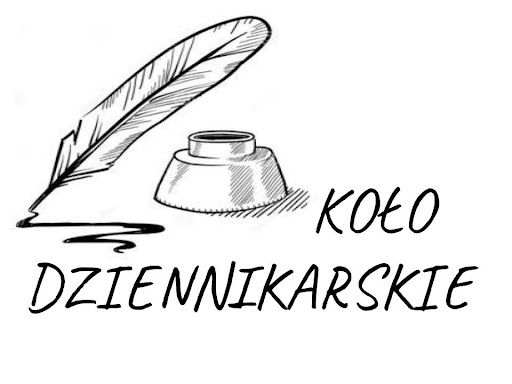               PLAN PRACY KOŁA DZIENNIKARSKIEGOW POWIATOWYM ZESPOLE SZKÓŁW ŁOPUSZNIE           Program Koła Dziennikarskiego wychodzi naprzeciw potrzebom współczesnego, szybko rozwijającego się świata. Młodzież coraz częściej chce głośno wyrażać indywidualne sądy, opinie, wpływać na otaczającą rzeczywistość, a jednocześnie doskonalić własne kompetencje. Taką możliwość dają zajęcia koła dziennikarskiego. Przeznaczone są dla uczniów o zainteresowaniach humanistycznych, pragnących rozwijać uzdolnienia literackie i redakcyjne, a także brać czynny udział w życiu szkoły. Niniejszy program stanowi propozycję zajęć pozalekcyjnych.  Program pracy koła dziennikarskiego jest skierowany na ucznia i jego rozwój z elementami socjocentrycznymi. Zakłada integrację edukacji polonistycznej, informatycznej oraz artystycznej (plastycznej, fotograficznej). Ze względu na różnorodność zainteresowań uczniów możliwa jest korelacja z innymi przedmiotami nauczania.     Program Koła Dziennikarskiego przeznaczony jest do realizacji na zajęciach pozalekcyjnych.           Do koła mogą należeć wszyscy chętni uczniowie Powiatowego Zespołu Szkół w Łopusznie.Na realizacje zajęć przeznacza się 1 godz. tygodniowo. Tematyka jest otwarta, może ulegać zmianom. Koło współpracuje z organizacjami szkolnymi, np. Samorządem Uczniowskim i innymi.    Głównym zadaniem koła jest wydawanie gazetki szkolnej „Pokolenia”.Gazetka  ukazuje się cyklicznie, raz na semestr. Zawiera informacje dotyczące bieżących wydarzeń z życia szkoły a także  stałe działy. Szata graficzna jest na obecną chwilę dwukolorowa.Redagowanie gazetki szkolnej jest cennym narzędziem wychowawczym, umożliwia ekspresję, wyzwala emocje, uczy planowania, organizowania własnych i cudzych działań, buduje  przywiązanie do szkoły i współtworzenia jej tradycji, zbliża szkołę do środowiska.Program Koła Dziennikarskiego zawiera:- cele- treści kształcenia- przewidywanie osiągnięcia uczniów- formy i metody pracyCEL GŁÓWNY:Rozbudzanie zainteresowań i przygotowanie do pełnienia różnorodnych ról związanych z wydawaniem gazetki szkolnej „Pokolenia”.CELE SZCZEGÓŁOWE:- poznanie zasad pracy redakcyjnej- redagowanie różnorodnych gatunków dziennikarskich- gromadzenie i selekcjonowanie materiałów do poszczególnych numerów           gazetki- korzystanie z różnych źródeł informacji-doskonalenie umiejętności komunikowania się- nabycie sprawności w nadawaniu tytułów i podtytułów- kształtowanie obrazu własnej osoby i samooceny-  rozwijanie  poczucia odpowiedzialności za własne wypowiedzi- bogacenie słownictwa związanego z dziennikarstwem- wykorzystanie programów komputerowych do redagowania gazetkiMATERIAŁ NAUCZANIA ZWIĄZANY Z CELAMI:A) Przygotowanie warsztatu dziennikarskiego ucznia1. Poznanie różnego rodzaju czasopism oraz ich adresatów- budowa gazety- zasady funkcjonowania zespołu redakcyjnego2. Poznanie różnych form wypowiedzi dziennikarskiejB) Uczeń w roli dziennikarza1. Posługiwanie się językiem i formami dziennikarskimi2. Stosowanie technik komputerowych w redagowaniu artykułów prasowych3. Reklama i opracowanie zasad kolportażuPRZEWIDYWANE OSIĄGNIĘCIA UCZNIA:-wie, na czym polega praca dziennikarza- zna główne etapy powstawania gazety-potrafi redagować krótki tekst na określony temat- potrafi nadawać redagowanym tekstom właściwy tytuł- potrafi świadomie korzystać z różnych źródeł informacji- umie organizować sobie prace i współdziałać w grupie- ma poczucie odpowiedzialności za własne wypowiedziFORMY I METODY PRACY:- indywidualna- grupowa- praca z tekstem- ćwiczenia praktyczne- ćwiczenia przy komputerze- projekty graficzneEWALUACJA PROGRAMU DOKONYWANA BĘDZIE NA PODSTAWIE:a) prezentacji wydanego numerub) zaangażowania ucznia na zajęciach